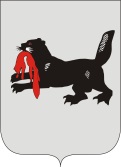 ИРКУТСКАЯ ОБЛАСТЬСЛЮДЯНСКАЯТЕРРИТОРИАЛЬНАЯ ИЗБИРАТЕЛЬНАЯ КОМИССИЯг. СлюдянкаОб удостоверениях зарегистрированных кандидатов, выдаваемых в период проведения муниципальных выборов на территории Слюдянского муниципального района в единый день голосования 11 сентября 2022 годаВ соответствии с частью 9 статьи 62 Закона Иркутской области от 11 ноября 2011 года № 116-ОЗ «О муниципальных выборах в Иркутской области»,  Слюдянская территориальная избирательная комиссияРЕШИЛА:Утвердить форму удостоверения, выдаваемого зарегистрированным кандидатам на должность мэра Слюдянского муниципального района Иркутской области (форма № 1).Утвердить форму удостоверения, выдаваемого зарегистрированным кандидатам на должность главы Слюдянского городского поселения Слюдянского муниципального района Иркутской области, главы Байкальского муниципального образования, главы Новоснежнинского муниципального образования, главы Быстринского сельского поселения Слюдянского муниципального района Иркутской области (форма № 2).Утвердить форму удостоверения, выдаваемого зарегистрированным кандидатам в депутаты Думы Слюдянского городского поселения Слюдянского района пятого созыва, депутаты Думы Байкальского городского поселения пятого созыва, депутаты Думы Култукского городского поселения Слюдянского района пятого созыва, депутаты Думы Быстринского сельского поселения Слюдянского района пятого созыва, депутаты Думы Маритуйского сельского поселения Слюдянского района пятого созыва, депутаты Думы Новоснежнинского сельского поселения Слюдянского района пятого созыва, депутаты Думы Портбайкальского сельского поселения Слюдянского района пятого созыва, депутаты Думы Утуликского сельского поселения Слюдянского района пятого созыва (форма № 3).Удостоверение о регистрации кандидата выдается каждому зарегистрированному кандидату не позднее чем через три дня со дня принятия решения соответствующей избирательной комиссией о регистрации кандидата.Направить настоящее решение в окружные избирательные комиссии, сформированные для организации и подготовки выборов депутатов Думы Слюдянского городского поселения Слюдянского района пятого созыва, депутатов Думы Култукского городского поселения Слюдянского района пятого созыва, депутатов Думы Утуликского сельского поселения Слюдянского района пятого созыва, а также разместить на странице Слюдянской территориальной избирательной комиссии на едином интернет-портале территориальных избирательных комиссий Иркутской области.Председатель Слюдянской территориальной избирательной комиссии		                                                                           Н.Л. ЛазареваСекретарь Слюдянской территориальной избирательной комиссии						                                         Н.Л. ТитоваР Е Ш Е Н И ЕР Е Ш Е Н И Е21 июня 2022 года№ 39/290 